Протоколрассмотрения заявок на участие в открытом аукционеи признания аукциона не состоявшимсяг. Севск                                                                                                                                       28.02.2019 г. 1. Организатор аукциона по продаже  права на заключение договора аренды земельных участков, государственная собственность на которые не разграничена: Администрация Севского муниципального района в  лице комитета по управлению  муниципальным имуществом.Местонахождение и почтовый адрес продавца: 242440. Брянская область, г. Севск, ул. Розы Люксембург, 50.Контактный телефон: 8 (48356) 9-75-51/ факс 9-14-33.2. Ответственный за проведение аукциона: комитет по управлению муниципальным имуществом администрации Севского муниципального района.3. На заседании аукционной комиссии о признании претендентов участниками аукциона присутствуют 7 членов комиссии: Председатель комиссии: Большунов Михаил Владимирович – заместитель главы администрации Севского муниципального района;Заместитель председателя комиссии: Лебедик Николай Петрович – председатель Комитета по управлению муниципальным имуществом;Секретарь комиссии: Реброва  Ольга Юрьевна – старший инспектор комитета по управлению муниципальным имуществомЧлены комиссии:Мерзлякова Тамара Федоровна – заместитель главы администрации Севского муниципального района;Гармаш Татьяна Васильевна - начальник отдела муниципальной службы, юридической и кадровой работы  администрации  Севского муниципального района;Кузина Елена Валентиновна -  начальник отдела экономики, торговли, бытовых услуг и муниципального контроля;Екимов Александр Михайлович – начальник отдела архитектуры и строительства.4. Информационное сообщение о проведении аукциона открытого по составу участников и форме подаче предложений по цене было опубликовано в информационном бюллетене по официальному опубликованию (обнародованию) правовых актов администрации Севского муниципального района Брянской области  от 24.01.2019 г. № 351 и размещено на официальном интернет-сайте Российской Федерации www.torgi.gov.ru., и сайте администрации Севского муниципального района.5. Наименование и характеристика, выставленных  на аукцион земельных участков, государственная собственность на которые не разграничена:6. Процедура рассмотрения заявок на участие в аукционе проводилась аукционной комиссией в период с 10 часов 00 минут до 10 часов 15 минут 28.02.2019 года по адресу: Брянская область, Севский район, г. Севск, ул. Розы Люксембург, 50, кабинет председателя аукционной комиссии.7. До окончания, указанного в информационном сообщении о проведении аукциона по продаже права на заключение договора аренды земельных участков срока подачи заявок на участие в аукционе - до 16 час. 00 мин. 27.02.2019 г. – поступило по одной заявке по каждому лоту на бумажном носителе, что зафиксировано в журнале регистрации поступления заявок на участие в аукционе. 8. Сведения о претендентах, подавших заявки на участие в аукционе:9. До окончания указанного в извещении о проведении аукциона срока, заявки на участие в аукционе не отзывались. 10 Претендентов, которым было отказано в допуске к участию в аукционе, нет.11. Аукционная комиссия, рассмотрев поданные заявки на участие в аукционе, приняла решение:- заявки, подданные по лотам №1, №2, №3 соответствуют  требованиям, установленным в документации об аукционе;- аукцион по продаже права на заключение договора аренды земельных участков, государственная собственность на которые не разграничена, по лотам №1, №2, №3 (подано по одной заявке) в соответствии с пунктом 14 статьи 39.12 Земельного кодекса РФ признать не состоявшимся.Голосовали «за» - единогласно.12. Комитету по управлению муниципальным имуществом в соответствии с п.14 ст. 39.12 Земельного кодекса РФ заключить договора аренды земельных участков с единственными заявителями:- по лоту № 1 – с ООО СЗ «БСК» по начальной цене предмета аукциона 17 320 (семнадцать тысяч триста двадцать) рублей 23 копейки;- по лоту № 2 -  с ООО СЗ «БСК» по начальной цене предмета аукциона 33 688,20 (тридцать три тысячи шестьсот восемьдесят восемь) рублей 20 копеек;- по лоту № 3 -  с Терешковым Владимиром Ивановичем по начальной цене предмета аукциона 2 310 (две тысячи триста десять) рублей 75 копеек.13. Протокол рассмотрения заявок на участие в аукционе и признания аукциона не состоявшимся подлежит размещению на официальном Интернет-сайте Российской Федерации www.torgi. gov. ru. , сайте администрации Севского муниципального района. 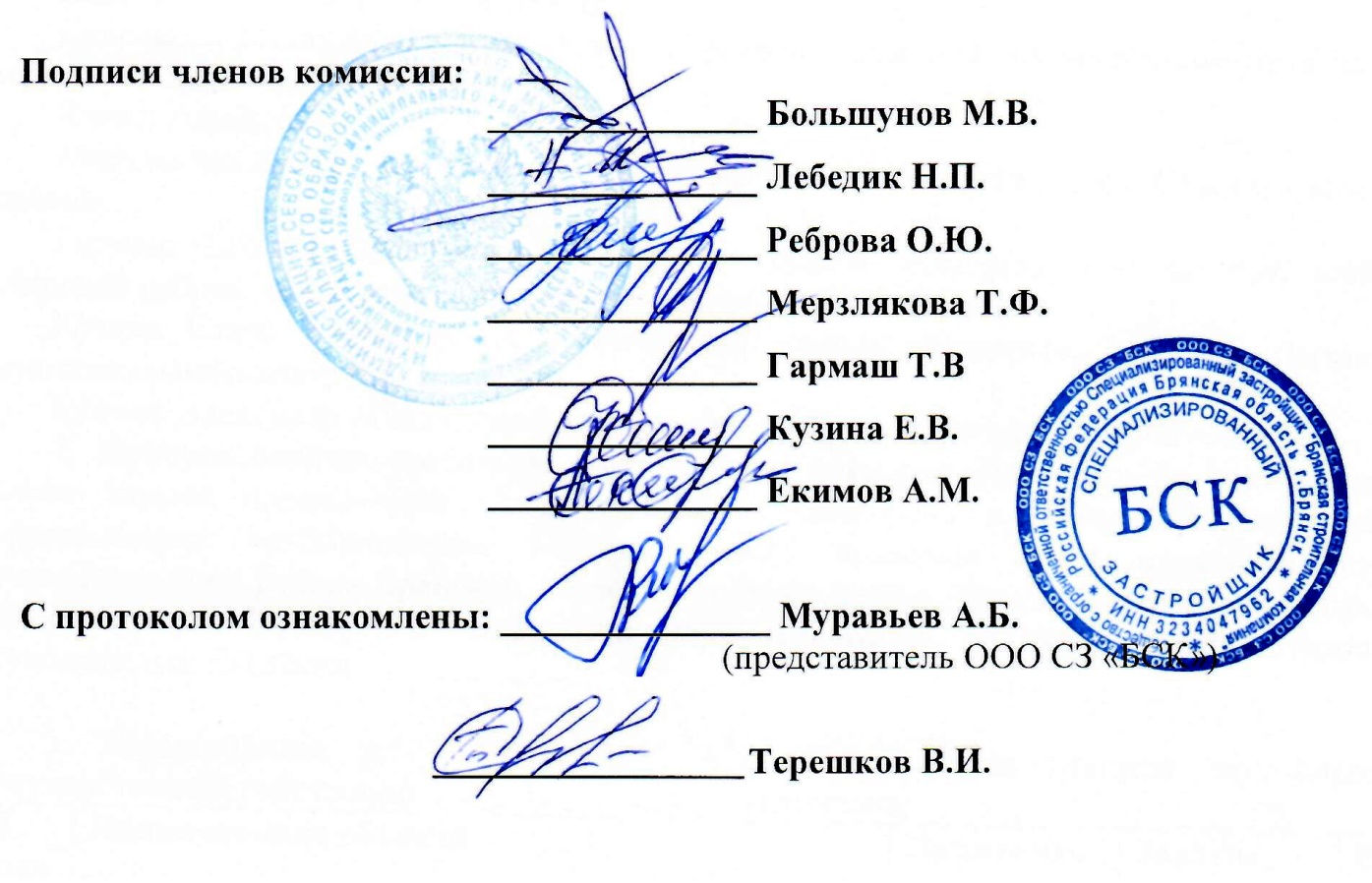 №лотаНаименование объектаНачальная цена, руб. (без учета НДС)Задаток,руб., 20%Шаг аукциона, руб.,3%Лот №1Земельный участок площадью 1800 кв.м,  расположенный по адресу: Брянская область, Севский район, г. Севск, улица Советская, д. 31Категория земель - земли населенных пунктов.Разрешенное использование: малоэтажная многоквартирная жилая застройка.Кадастровый номер участка 32:22:0390241:11Ограничения прав на земельный участок нет.17 320,233 464,05519,61Лот №2Земельный участок площадью 3640 кв.м,  расположенный по адресу: Брянская область, Севский район, г. Севск, улица Советская, д. 31 АКатегория земель - земли населенных пунктов.Разрешенное использование: малоэтажная многоквартирная жилая застройка.Кадастровый номер участка 32:22:0390241:108Ограничения прав на земельный участок нет.33 688,206 737,641 010,65Лот №3Земельный участок площадью 836 кв.м,  расположенный по адресу: Брянская область, Севский район, г. Севск, улица Гагарина.Категория земель - земли населенных пунктов.Разрешенное использование: для ведения личного подсобного хозяйства.Кадастровый номер участка 32:22:0390305:136Ограничения прав на земельный участок нет. 2 310,75462,1569,32№ лота Наименование (для юрид. лица), Ф.И.О. ( для физ. лица)претендентаМесто нахождения (для юрид. лица)место жительства(для физ. лица)Реквизиты (для юрид. лица)паспортные данные(для физ. лица)Дата и время поступления заявки1ООО СЗ «БСК»241022, г. Брянск, ул. Речная, 99 А, офис 16ИНН 3234047262ОГРН 1023202744003, зарегистрировано 10.12.2002 г. МИ ФНС № 10 по Брянской области22.02.2019 года, 11 часов 40 минут2ООО СЗ «БСК»241022, г. Брянск, ул. Речная, 99 А, офис 16ИНН 3234047262ОГРН 1023202744003, зарегистрировано 10.12.2002 г. МИ ФНС № 10 по Брянской области22.02.2019 года, 11 часов 30 минут3Терешков Владимир Иванович242447, Брянская область, г. Севск, ул. Гагарина, д. 7Паспорт 15 15 № 496965, выдан ОВД Севского района Брянской области 07.12.2006 г.19.02.2019 года, 10 часов 30 минут